(W46) – die Uhr, die Zeit  /  ساعت، زمان  [FA]   Höre dir die Sätze an (MP3)گوش دادن به جملات (MP3)es ist sechzehn Uhr vierzig  –  (16:40)es ist zehn [Minuten] nach halb fünfes ist zwanzig [Minuten] vor fünfاین شانزده ساله است - (16:40)این ده [دقیقه] پس از نیمی از چهار سال استاین بیست [دقیقه] قبل از پنج استes ist sechzehn Uhr fünfundvierzig  –  (16:45)es ist [eine] viertel [Stunde] vor fünfes ist drei viertel fünfاین شانزده ساعت پنج شنبه را تماشا می کند - (16:45)این [a] یک چهارم [ساعت] قبل از پنجاین سه چهارم پنج استes ist zehn [Minuten] vor fünf (16:50)این ده [دقیقه] قبل از پنج (16:50)es ist fünf [Minuten] vor fünf (16:55)این پنج [دقیقه] پنج (16:55)es ist Punkt fünf Uhr es ist siebzehn Uhr (17:00)این ساعت پنج ساعت استساعت هفده ساعت (17:00)der Stundenzeigerder Minutenzeigerder Sekundenzeigerاشاره گر ساعتدست دقیقهیدست دومPünktlichkeit ist die Höflichkeit der Könige(Sprichwort in Österreich)نقطه ضعف، حسن نیت از پادشاهان است(گفتن در اتریش)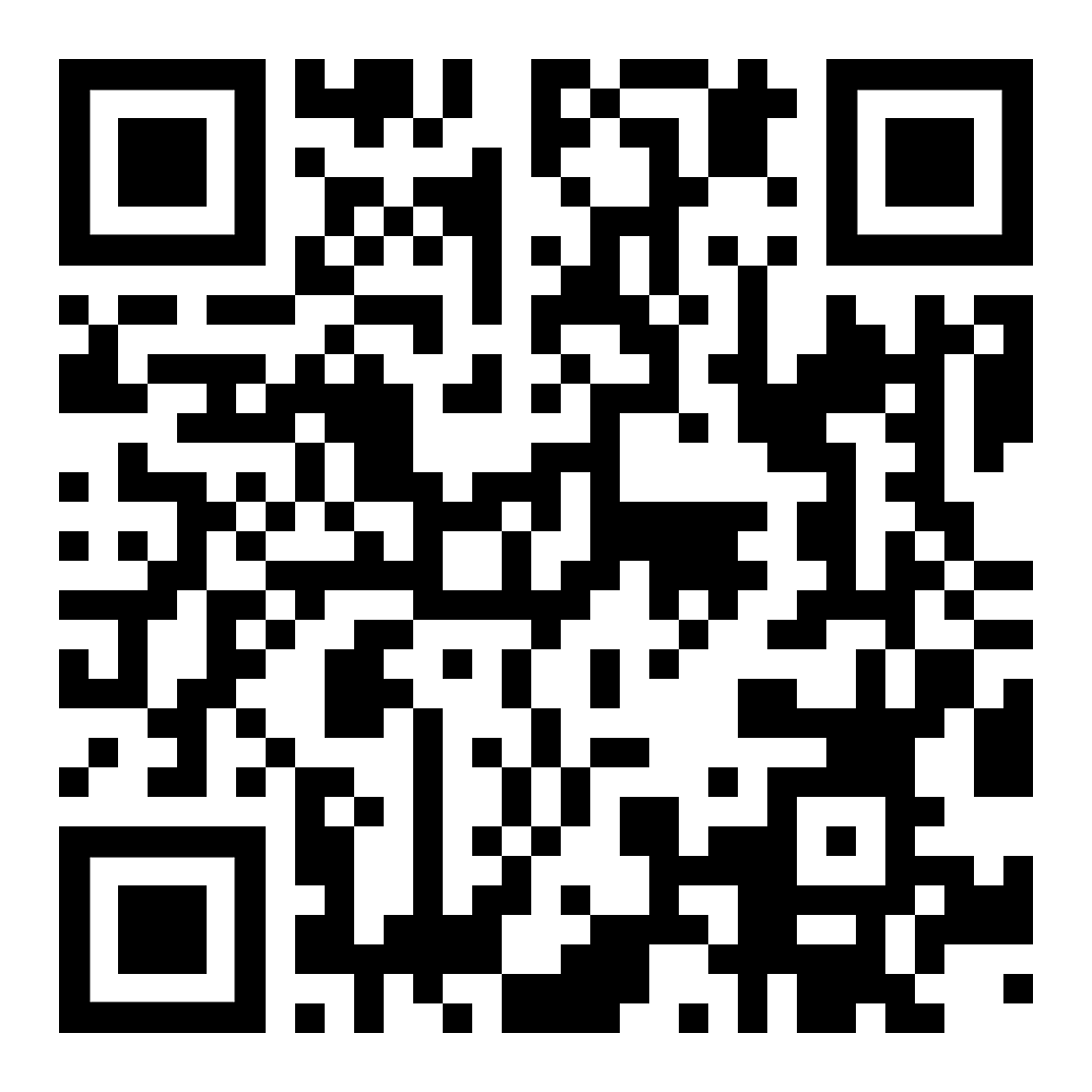 diese Seite  / این صفحهhttps://www.kleine-deutsch-hilfe.at/W46_FA.htm نام زمان در فارسی چیست؟es ist sechzehn Uhr vierzig  –  (16:40)es ist zehn [Minuten] nach halb fünfes ist zwanzig [Minuten] vor fünfes ist sechzehn Uhr fünfundvierzig  –  (16:45)es ist [eine] viertel [Stunde] vor fünfes ist drei Viertel fünfes ist zehn [Minuten] vor fünf (16:50)es ist fünf [Minuten] vor fünf (16:55)es ist Punkt fünf Uhr es ist siebzehn Uhr (17:00)der Stundenzeigerder Minutenzeigerder SekundenzeigerPünktlichkeit ist die Höflichkeit der Könige(Sprichwort in Österreich)Wie heißt die Zeitangabe auf Deutsch?این شانزده ساله است - (16:40)این ده [دقیقه] پس از نیمی از چهار سال استاین بیست [دقیقه] قبل از پنج استاین شانزده ساعت پنج شنبه را تماشا می کند - (16:45)این [a] یک چهارم [ساعت] قبل از پنجاین سه چهارم پنج استاین ده [دقیقه] قبل از پنج (16:50)این پنج [دقیقه] پنج (16:55)این ساعت پنج ساعت استساعت هفده ساعت (17:00)اشاره گر ساعتدست دقیقهیدست دومنقطه ضعف، حسن نیت از پادشاهان است(گفتن در اتریش)